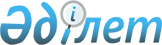 О снятии ограничительных мероприятий и признании утратившим силу решение акима Карасуского сельского округа Жарминского района от 05 декабря 2017 года № 1 "Об установлении ограничительных мероприятий в крестьянских хозяйствах "Черногорка", "Альжан", "Тоғас", "Ерболат", "Ерлан", "Малика" и в селе Киши Карасу Жарминского района"Решение акима Карасуского сельского округа Жарминского района Восточно-Казахстанской области от 8 января 2019 года № 1. Зарегистрировано Управлением юстиции Жарминского района Департамента юстиции Восточно-Казахстанской области 11 января 2019 года № 5-10-165
      Примечание РЦПИ.

      В тексте документа сохранена пунктуация и орфография оригинала.
      В соответствии с подпунктом 8) статьи 10-1 Закона Республики Казахстан от 10 июля 2002 года "О ветеринарии", подпунктом 4) пункта 2 статьи 46 Закона Республики Казахстан от 6 апреля 2016 года "О правовых актах" и на основании представления главного инспектора ветеринарии – санитарии Государственного Учреждения "Жарминская районная инспекция комитета ветеринарного контроля и надзора Министерства сельского хозяйства Республики Казахстан" от 28 ноября 2018 года № 457, аким Карасуского сельского округа РЕШИЛ:
      1. Снять ограничительные мероприятия в крестьянских хозяйствах "Черногорка", "Альжан", "Тоғас", "Ерболат", "Ерлан", "Малика" и в селе Киши Карасу Жарминского района в связи с проведением комплекса ветеринарных мероприятий по ликвидации заболевания бруцеллеза среди крупного рогатого скота.
      2. Признать утратившим силу решение акима Карасуского сельского округа Жарминского района от 05 декабря 2017 года № 1 "Об установлении ограничительных мероприятий в крестьянских хозяйствах "Черногорка", "Альжан", "Тоғас", "Ерболат", "Ерлан", "Малика" и в селе Киши Карасу Жарминского района" (зарегистрировано в Реестре государственной регистрации нормативных правовых актов № 5342, опубликовано 29 декабря 2017 года в газете "Қалба тынысы" и в Эталонном контрольном банке нормативных правовых актов Республики Казахстан в электронном виде 29 декабря 2017 года).
      3. Государственному учреждению "Аппарат акима Карасуского сельского округа" в установленном законодательством Республики Казахстан порядке обеспечить:
      1) государственную регистрацию настоящего решения в территориальном органе юстиции;
      2) в течении десяти календарных дней со дня государственной регистрации настоящего решения направление его копии в бумажном и электронном виде на казахском и русском языках в Республиканское государственное предприятие на праве хозяйственного ведения "Республиканский центр правовой информации" для официального опубликования и включения в Эталонный контрольный банк нормативных правовых актов Республики Казахстан;
      3) в течении десяти календарных дней после государственной регистрации настоящего решения направление его копии на официальное опубликование в периодические печатные издания, распространяемых на территории Жарминского района;
      4) размещение настоящего решения на интернет-ресурсе акимата Жарминского района после его официального опубликования.
      4. Контроль за исполнением данного решения возложить на главного специалиста "Аппарата акима Карасуского сельского округа" Б. Ошай.
      5. Настоящее решение вводится в действие по истечении десяти календарных дней после дня его первого официального опубликования.
					© 2012. РГП на ПХВ «Институт законодательства и правовой информации Республики Казахстан» Министерства юстиции Республики Казахстан
				
      Аким округа

А. Касиманов
